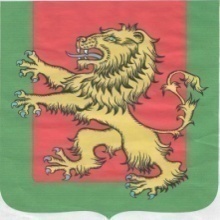                       АДМИНИСТРАЦИЯ  РЖЕВСКОГО  РАЙОНА                                      ТВЕРСКОЙ  ОБЛАСТИ                                   П О С Т А Н О В Л Е Н И Е16.10.2019                                                                                                                       № 406 паВ соответствии с Жилищным кодексом Российской Федерации, Федеральным Законом от 06.10.2003 N 131-ФЗ "Об общих принципах организации местного самоуправления в Российской Федерации", Федеральным Законом от 26.12.2008 N 294-ФЗ "О защите прав юридических лиц и индивидуальных предпринимателей при осуществлении государственного контроля (надзора) и муниципального контроля", Законами Тверской области от 20.12.2012г. № 121-ЗО "О порядке осуществления муниципального жилищного контроля на территории Тверской области", от 27.09.2012 г., N 79-ЗО "О порядке взаимодействия органов муниципального жилищного контроля с органами государственного жилищного надзора Тверской области при организации и осуществлении муниципального жилищного контроля на территории Тверской области" и во исполнение Решения Собрания депутатов Ржевского района  от 20.08.2013г №267 « Об утверждении положения о муниципальном жилищном контроле на территории Ржевского района», Администрация Ржевского районаПОСТАНОВЛЯЕТ:1. Утвердить План проведения проверок Администрацией Ржевского района при осуществлении  муниципального жилищного контроля на территории МО «Ржевского района» в отношении граждан на 2020 год (приложение).2. Разместить настоящее постановление на официальном сайте Администрации Ржевского  района и опубликовать в газете "Ржевская правда".3. Контроль за выполнением настоящего постановления возложить на Первого заместителя Главы Администрации Ржевского района  Петрушихина М.П.4. Настоящее постановление вступает в силу со дня его подписания.Глава Ржевского района                                                                                   В.М. РумянцевПриложение к Постановлению Администрации Ржевского района от 16.10.2019 № 406 па План проведения проверок Администрацией Ржевского района при осуществлении муниципального жилищного контроля на территории МО «Ржевский район» в отношении граждан на 2020 годОб утверждении Плана проведения проверок  Администрацией Ржевского района при осуществлении муниципального жилищного контроля на территории МО «Ржевский район» в отношении граждан на 2020 годНаименование юридического лица, фамилия, имя, отчество индивидуального предпринимателя, гражданинаАдрес (место нахождения) юридического лица, индивидуального предпринимателя, гражданинаОснование проведения проверки Цель проведения проверкиДата начала проведения плановой проверкиСрок проведения проверкиДата проведения предыдущей проверкиФорма проверкиЛицо  ответственное  за проведение мероприятий по контролю123456789Ильченко Дмитрий Петровичпос. Победа, д. 21, кв.11Жилищный кодекс РФ, Федеральный закон от 06.10.2003 N 131-ФЗ "Об общих принципах организации местного самоуправления в Российской Федерации", Федеральный закон от 26.12.2008 N 294-ФЗ "О защите прав юридических лиц и индивидуальных предпринимателей при осуществлении государственного контроля (надзора) и муниципального контроля", закон Тверской области от 20.12.2012 N 121-ЗО "О порядке осуществления муниципального жилищного контроля на территории Тверской области", закон Тверской области от 27.09.2012г., №79-ЗО «О порядке взаимодействия органов муниципального жилищного контроля с органами государственного жилищного надзора Тверской области при организации и осуществлении муниципального жилищного контроля на территории Тверской области»Предупреждение, выявление и пресечение нарушений  жилищного законодательства и иных нормативных правовых актов, содержащих нормы жилищного права юридическими лицами, индивидуальными предпринимателями, гражданами.03.02.2020Срок проведения не может превышать двадцать рабочих дней.не проводиласьплановая выезднаяПетрушихин М.П.Игитян Вано Давыдовичдер. Митьково, д. 3, кв.11Жилищный кодекс РФ, Федеральный закон от 06.10.2003 N 131-ФЗ "Об общих принципах организации местного самоуправления в Российской Федерации", Федеральный закон от 26.12.2008 N 294-ФЗ "О защите прав юридических лиц и индивидуальных предпринимателей при осуществлении государственного контроля (надзора) и муниципального контроля", закон Тверской области от 20.12.2012 N 121-ЗО "О порядке осуществления муниципального жилищного контроля на территории Тверской области", закон Тверской области от 27.09.2012г., №79-ЗО «О порядке взаимодействия органов муниципального жилищного контроля с органами государственного жилищного надзора Тверской области при организации и осуществлении муниципального жилищного контроля на территории Тверской области»Предупреждение, выявление и пресечение нарушений  жилищного законодательства и иных нормативных правовых актов, содержащих нормы жилищного права юридическими лицами, индивидуальными предпринимателями, гражданами.06.04.2020Срок проведения не может превышать двадцать рабочих дней.не проводиласьплановая выезднаяПетрушихин М.ПЛатышев Владимир Николаевичдер. Зайцево д. 30, кв. 2Жилищный кодекс РФ, Федеральный закон от 06.10.2003 N 131-ФЗ "Об общих принципах организации местного самоуправления в Российской Федерации", Федеральный закон от 26.12.2008 N 294-ФЗ "О защите прав юридических лиц и индивидуальных предпринимателей при осуществлении государственного контроля (надзора) и муниципального контроля", закон Тверской области от 20.12.2012 N 121-ЗО "О порядке осуществления муниципального жилищного контроля на территории Тверской области", закон Тверской области от 27.09.2012г., №79-ЗО «О порядке взаимодействия органов муниципального жилищного контроля с органами государственного жилищного надзора Тверской области при организации и осуществлении муниципального жилищного контроля на территории Тверской области»Предупреждение, выявление и пресечение нарушений  жилищного законодательства и иных нормативных правовых актов, содержащих нормы жилищного права юридическими лицами, индивидуальными предпринимателями, гражданами.01.06.2020Срок проведения не может превышать двадцать рабочих дней.не проводиласьплановая выезднаяПетрушихин М.П.Теплов Юрий Алексеевичдер. Трубино, ул. Центральная, д. 10, кв. 2Жилищный кодекс РФ, Федеральный закон от 06.10.2003 N 131-ФЗ "Об общих принципах организации местного самоуправления в Российской Федерации", Федеральный закон от 26.12.2008 N 294-ФЗ "О защите прав юридических лиц и индивидуальных предпринимателей при осуществлении государственного контроля (надзора) и муниципального контроля", закон Тверской области от 20.12.2012 N 121-ЗО "О порядке осуществления муниципального жилищного контроля на территории Тверской области", закон Тверской области от 27.09.2012г., №79-ЗО «О порядке взаимодействия органов муниципального жилищного контроля с органами государственного жилищного надзора Тверской области при организации и осуществлении муниципального жилищного контроля на территории Тверской области»03.08.2020Срок проведения не может превышать двадцать рабочих дней.не проводиласьплановая выезднаяПетрушихин М.П.Касаткина Ирина Николаевнадер. Медведево, д.1А, кв.18Жилищный кодекс РФ, Федеральный закон от 06.10.2003 N 131-ФЗ "Об общих принципах организации местного самоуправления в Российской Федерации", Федеральный закон от 26.12.2008 N 294-ФЗ "О защите прав юридических лиц и индивидуальных предпринимателей при осуществлении государственного контроля (надзора) и муниципального контроля", закон Тверской области от 20.12.2012 N 121-ЗО "О порядке осуществления муниципального жилищного контроля на территории Тверской области", закон Тверской области от 27.09.2012г., №79-ЗО «О порядке взаимодействия органов муниципального жилищного контроля с органами государственного жилищного надзора Тверской области при организации и осуществлении муниципального жилищного контроля на территории Тверской области»05.10.2020Срок проведения не может превышать двадцать рабочих дней.не проводиласьплановая выезднаяПетрушихин М.П.Яблокова Валентина Григорьевнадер. Бахмутово, ул. Садовая, д. 5, кв. 1Жилищный кодекс РФ, Федеральный закон от 06.10.2003 N 131-ФЗ "Об общих принципах организации местного самоуправления в Российской Федерации", Федеральный закон от 26.12.2008 N 294-ФЗ "О защите прав юридических лиц и индивидуальных предпринимателей при осуществлении государственного контроля (надзора) и муниципального контроля", закон Тверской области от 20.12.2012 N 121-ЗО "О порядке осуществления муниципального жилищного контроля на территории Тверской области", закон Тверской области от 27.09.2012г., №79-ЗО «О порядке взаимодействия органов муниципального жилищного контроля с органами государственного жилищного надзора Тверской области при организации и осуществлении муниципального жилищного контроля на территории Тверской области»02.12.2020Срок проведения не может превышать двадцать рабочих дней.не проводиласьплановая выезднаяПетрушихин М.П.Яблокова Валентина Григорьевнадер. Бахмутово, ул. Садовая, д. 5, кв. 1Жилищный кодекс РФ, Федеральный закон от 06.10.2003 N 131-ФЗ "Об общих принципах организации местного самоуправления в Российской Федерации", Федеральный закон от 26.12.2008 N 294-ФЗ "О защите прав юридических лиц и индивидуальных предпринимателей при осуществлении государственного контроля (надзора) и муниципального контроля", закон Тверской области от 20.12.2012 N 121-ЗО "О порядке осуществления муниципального жилищного контроля на территории Тверской области", закон Тверской области от 27.09.2012г., №79-ЗО «О порядке взаимодействия органов муниципального жилищного контроля с органами государственного жилищного надзора Тверской области при организации и осуществлении муниципального жилищного контроля на территории Тверской области»Срок проведения не может превышать двадцать рабочих дней.не проводиласьплановая выезднаяПетрушихин М.П.